Bamsefaret åpen barnehage - februar	Tema: Sang/rim/regler/vinter	Fagområdet kommunikasjon, språk og tekst sier noe om at barna skal få utforske og utvikle sin språkforståelse, språkkompetanse og et mangfold av kommunikasjonsformer. Vi vil gi barna kjennskap til rytme og klang i språket i samlingsstundene, samt la dem bli kjent med ulike tekster gjennom sanger og regler. Rammeplanen for barnehagen understreker viktigheten av blant annet rim, regler og sang som virkemiddel. I leken vektlegger vi å samtale med barna og benevne det de er opptatt med.Bente fra familiegruppen, som er er tilknyttet Familiesenteret i Stavanger kommune, er tilgjengelig for foreldreveiledning og samtale når hun kommer. Det kan være om tema som søvn, grensesetting og måltid med mer.I uke 9 er det vinterferie og barnehagen er da stengt – vi ønsker dere ei fin uke og velkommen tilbake når vi åpner igjen mandag 4. mars Med vennlig hilsen Inger og MarenUke/mndMandagTirsdagTorsdag Uke 5                                                       1.2Sangstund kl.10.30 Uke 6                                                 5.2Sangstund kl.10.30 Temasamling kl. 12 med Bente: «Hvordan få til et godt samspill med barnet ditt?»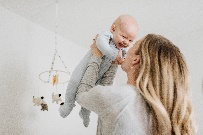                                               6.2Samenes nasjonaldagSangstund kl.10.30 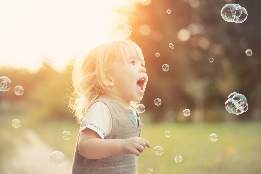                                                      8.2Sangstund kl.10.30 Vi pynter fastelavnsrisUke 7                                                  12.2Sangstund kl. 10.30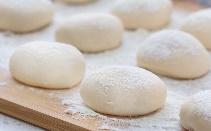 Vi serverer boller til lunsj i anledning fastelavn                                              13.2Sangstund kl.10.30                                                      15.2  Sangstund kl. 10.30    Tegneaktivitet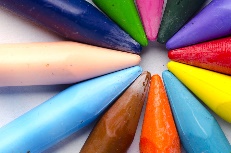 Uke 8                                                  19.2  Sangstund kl. 10.30          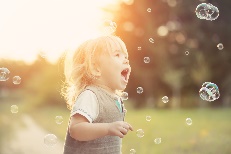                                                20.2Sangstund kl. 10.30Vi lager playdough                                                     22.2Sangstund kl. 10.30Uke 9                                                  26.2VINTERFERIE – barnehagen er stengt                                              27.2VINTERFERIE – barnehagen er stengt                                                     29.2VINTERFERIE – barnehagen er stengt